       FIFINČINA TVAROHOVÁ BÁBOVKA                            1x měkký tvaroh 250g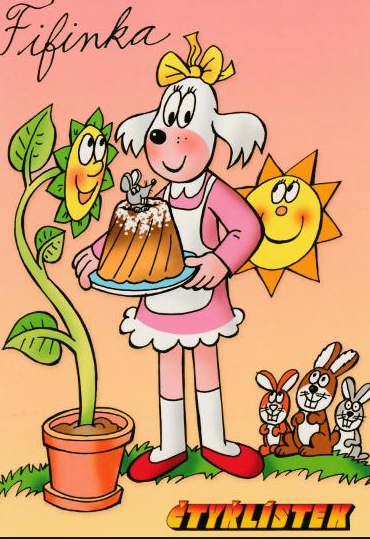                             250g polohrubé mouky                             180g másla                             200g cukru                             3x vejce                             1x prášek do pečiva                             1x lžíce rumu                               POSTUPUtřeme cukr se žloutky a změklým máslem.Přidáme rum, tvaroh a mouku (tužší těsto).Z bílků ušleháme tuhý sníh, který vmícháme do těsta. Naplníme vymazanou a moukou vysypanou bábovkovou formu.Pečeme 45-50minut na 175°C.